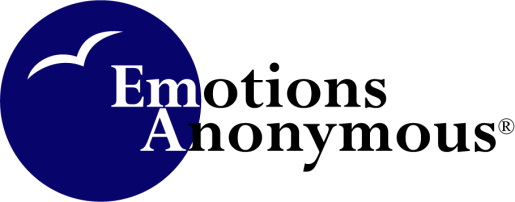 Reflection on Tradition 6Tradition 6: An EA group ought never endorse, finance or lend the EA name to any related facility or outside enterprise, lest problems of money, property and prestige divert us from our primary purpose.The primary purpose of EA is to aid people by offering a twelve-step program of recovery, creating connection and offering resources for mental wellness and emotional health. We read in Tradition 6 and in other key EA messages to never divert from helping others to deal with their lives differently. We want to support others so that they no longer have to suffer with emotional problems. Any diverting issue prevents us from having a laser-like focus on helping others. I ask that my H.P. help me and others to always focus on helping as many people as possible in this endeavor and to not get diverted along the way... — Scott J., EAI President